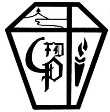 LISTA  DE ÚTILES IV MEDIO 2020ESTUCHE:1 lápiz grafito N° 2, 1 pegamento en barra mediano12 lápices de colores grande 1 regla 15 centímetros 1 correctorLápiz pasta azul o negro (para escritura en cuadernos y pruebas). Lápiz pasta rojo o verde (a elección del estudiante para subrayar).1 marcador o destacador (color a elección).CUADERNOS Y MATERIALES LENGUAJE:1 cuaderno 100 hojas cuadriculadas.1 carpeta plástica roja con acoclip.pendrive exclusivo para la asignatura.2 Cuadernillos de hojas oficio cuadriculadas.LECTURAS COMPLEMENTARIAS -  ED. MEDIA 2020
.- Las obras deben ser leídas en su forma original, no en resúmenes, audiciones ni adaptaciones escolares.
.- Debe intentar de obtener las obras desde fuentes confiables, ya sea editoriales, bibliotecas u otros medios.
.- Se exigirá que el alumno cuente con un ejemplar o copia impresa durante todo el período en que se calendarice la obra en lectura.
.- El siguiente listado se presenta en la misma secuencia en que se leerán las obras, no necesariamente corresponden a un mes por      obra.IV MEDIO  -  Plan Común
*  Las obras para el Plan Diferenciado o Electivo se indicarán en Marzo 2020.MATEMÁTICAS1 Cuaderno cuadro grande 100 hojas Universitario1 Block prepicado cuadro oficio1 Carpeta azul plastificada con acoclipCalculadora científica (Sugerencia CASIO fx 350 MS)CIENCIAS SOCIALES1 Cuaderno cuadro grande 100 hojas, Universitario1 Carpeta Amarilla plastificada con acoclipBIOLOGÍA1 Cuaderno cuadro grande 100 hojas, UniversitarioTabla periódica de los elementosQUÍMICA1 Cuaderno cuadro grande 100 hojas, UniversitarioFISICA1 Cuaderno cuadro grande 100 hojas, UniversitarioINGLÉS1 Cuaderno cuadro grande 100 hojas Universitario1 Texto Link it¡ 4B: Student Book & Workbook (Editorial Books & Bits - Oxford) – Libro que será vendido por la editorial en el colegio el 27 de febrero, 4 y 5 de marzo. Valor referencia $23.100.RELIGIÓN1 Cuaderno cuadro grande 100 hojas UniversitarioMÚSICA (Solo para los alumnos que cursan este electivo)1 cuaderno cuadro grande, de 60 hojas.1 cuaderno pauta entera.ARTES (Solo para los alumnos que cursan este electivo)  2Tira línea negro 0,5 y 0.81 Block de dibujo (1/8 pliego)3 Pinceles (2,4,8 planos)1 pliego de cartón piedra (cortado en 2)1 Cinta Masking Tape medianas1 Brocha chica o mediana1 Croquera mediana2 lápiz mina (2B -4B)1 plumón permanente negroÚTILES DE ASEO PERSONAL1 Cepillo dental y pastaPolera institucional para recambio, toalla de mano, jabón y desodorante para Educación FísicaMATERIALES GENERALES1 Resma de papel tamaño oficio  1 Agenda Oficial del Colegio UNIFORMEIMPORTANTE: El Uniforme oficial del Colegio es de uso obligatorio, no se aceptarán prendas que no correspondan a él.Colegio Parroquial Francisco Didier  -  Germán Riesco # 220, Zapallar  -  Fono: 033*741096 - Fono/Fax: 033*741525www.cpfd.cl - colegiofranciscodidier@gmail.com ObraAutorEstrella Distante                                       Roberto BolañoLos Hombres que no Amaban a las Mujeres  Stiege LarssonMapocho                                               Nona FernándezEl Aleph                                                 J. L. BorgesBonsái                                                   A. ZambraCien Años de Soledad                           G. García MárquezUNIFORME FORMALUNIFORME DEPORTIVOACCESORIOSAZUL MARINODAMASZAPATOS NEGROS ( NO DE LONA)CALCETAS GRISESFALDA GRIS CON TABLAS (4 DEDOS SOBRE LA RODILLA)POLERA PIQUÉ  INSTITUCIONALCHALECO INSTITUCIONALPARKA INSTITUCIONALPANTALÓN ESCOLAR AZUL MARINO (Mayo- agosto)BUZO INSTITUCIONALPOLERA AMARILLA INSTITUCIONAL (POLERA DE RECAMBIO INSTITUCIONAL)ZAPATILLAS DEPORTIVAS.CALZAS AZULES CORTAS.BUFANDACUELLO GORRO GUANTESVARONESZAPATOS NEGROS  ( NO DE LONA)CALCETAS GRISESPANTALÓN ESCOLAR GRIS POLERA PIQUÉ  INSTITUCIONALCHALECO INSTITUCIONALPARKA INSTITUCIONALBUZO INSTITUCIONALPOLERA AMARILLA INSTITUCIONAL(POLERA DE RECAMBIO INSTITUCIONAL)ZAPATILLAS DEPORTIVAS.BUFANDACUELLO GORRO GUANTES